               КАРАР                                №30          ПОСТАНОВЛЕНИЕ   12 июль  2018 й.	                                         12 июля 2018 г.О ВЫДЕЛЕНИИ СПЕЦИАЛЬНЫХ МЕСТ ДЛЯ РАЗМЕЩЕНИЯ ПРЕДВЫБОРНЫХПЕЧАТНЫХ АГИТАЦИОННЫХ МАТЕРИАЛОВ НА ВЫБОРАХ ДЕПУТАТОВ ГОСУДАРСТВЕННОГО СОБРАНИЯ – КУРУЛТАЯ РЕСПУБЛИКИ БАШКОРТОСТАН ШЕСТОГО СОЗЫВА  9 СЕНТЯБРЯ 2018 ГОДАВ соответствии со статьей 67 Кодекса Республики Башкортостан о выборах, по согласованию с территориальной избирательной комиссией муниципального района Баймакский район Республики Башкортостан, в целях регулирования размещения предвыборных печатных агитационных материалов на выборах депутатов Государственного Собрания – Курултая Республики Башкортостан шестого созыва  9 сентября 2018 года,  Администрация сельского поселения Кульчуровский сельсовет муниципального района Баймакский район Республики Башкортостан постановляет:1. Определить специальные места размещения предвыборных печатных агитационных материалов на территории каждого избирательного участка сельского поселения Кульчуровский сельсовет муниципального района Баймакский  район (приложение №1).2. Установить, что предвыборные печатные агитационные материалы в соответствии вывешиваются (расклеиваются, размещаются) в помещениях, на зданиях, сооружениях и иных объектах только при наличии письменного согласия собственников, владельцев (договора с собственниками, владельцами) указанных объектов и на их условиях. 3. Запретить вывешивать (расклеивать, размещать) предвыборные печатные агитационные материалы на памятниках, обелисках, зданиях, сооружениях и в помещениях, имеющих историческую, культурную или архитектурную ценность, а также в зданиях, в которых размещены избирательные комиссии, помещения для голосования, и на расстоянии менее  от входа в них.4. Размещение предвыборных печатных агитационных материалов должно предусматривать обязательное их удаление после окончания избирательной кампании ответственными лицами, разместившими указанные агитационные материалы.5. Обнародовать данное постановление на информационных стендах здании Администрации сельского поселения Кульчуровский сельсовет муниципального района Баймакский район Республики Башкортостан.6. Контроль за исполнением данного постановления возложить на Алибаеву Миляушу Фануровну, управляющего делами Администрации сельского поселения Кульчуровский сельсовет муниципального района Баймакский район Республики Башкортостан. Глава сельского поселения        				Ф.И. АргынбаеваПриложение№ 1к Постановлению Администрации сельского поселения Кульчуровский сельсовет муниципального района Баймакский район Республики Башкортостан                                                                                                     от 12 июля 2018 г. №30ПЕРЕЧЕНЬСПЕЦИАЛЬНЫХ МЕСТ ДЛЯ РАЗМЕЩЕНИЯ ПЕЧАТНЫХ АГИТАЦИОННЫХ МАТЕРИАЛОВНА ВЫБОРАХ ДЕПУТАТОВ ГОСУДАРСТВЕННОГО СОБРАНИЯ –КУРУЛТАЯ РЕСПУБЛИКИ БАШКОРТОСТАН ШЕСТОГО СОЗЫВА 9 СЕНТЯБРЯ 2018 ГОДАУправляющий делами СП                                             М.Ф.АлибаеваУважаемые коллеги! Если на участке несколько деревень, место определяйте в каждой деревне.Прошу обратить особое внимание пункту 8 статьи 67 Кодекса РБ о выборах   Статья 67. Условия выпуска и распространения печатных, аудиовизуальных и иных агитационных материалов1. Кандидаты, избирательные объединения, выдвинувшие списки кандидатов, вправе беспрепятственно распространять печатные, а равно аудиовизуальные и иные агитационные материалы в порядке, установленном законодательством Российской Федерации. Все агитационные материалы должны изготавливаться на территории Российской Федерации. (в ред. Закона РБ от 19.05.2016 N 370-з)2. Организации, индивидуальные предприниматели, выполняющие работы или оказывающие услуги по изготовлению печатных агитационных материалов, обязаны обеспечить кандидатам, избирательным объединениям, выдвинувшим списки кандидатов, равные условия оплаты изготовления этих материалов. Сведения о размере (в валюте Российской Федерации) и других условиях оплаты работ или услуг указанных организаций, индивидуальных предпринимателей по изготовлению печатных агитационных материалов должны быть опубликованы соответствующей организацией, соответствующим индивидуальным предпринимателем не позднее чем через 30 дней со дня официального опубликования (публикации) решения о назначении выборов и в тот же срок представлены в организующую выборы избирательную комиссию. Вместе с указанными сведениями в комиссию должны быть представлены также сведения, содержащие наименование, юридический адрес и идентификационный номер налогоплательщика организации (фамилию, имя, отчество индивидуального предпринимателя, наименование субъекта Российской Федерации, района, города, иного населенного пункта, где находится место его жительства). (часть 2 в ред. Закона РБ от 19.05.2016 N 370-з)3. Все печатные и аудиовизуальные агитационные материалы должны содержать наименование, юридический адрес и идентификационный номер налогоплательщика организации (фамилию, имя, отчество лица и наименование субъекта Российской Федерации, района, города, иного населенного пункта, где находится место его жительства), изготовившей (изготовившего) данные материалы, наименование организации (фамилию, имя, отчество лица), заказавшей (заказавшего) их, а также информацию о тираже и дате выпуска этих материалов и указание об оплате их изготовления из средств соответствующего избирательного фонда.4. Экземпляры печатных агитационных материалов или их копии, экземпляры аудиовизуальных агитационных материалов, фотографии или экземпляры иных агитационных материалов до начала их распространения должны быть представлены кандидатом, избирательным объединением в соответствующую избирательную комиссию. Вместе с указанными материалами должны быть также представлены сведения об адресе юридического лица, индивидуального предпринимателя (адресе места жительства физического лица), изготовивших и заказавших эти материалы, и копия документа об оплате изготовления данного предвыборного агитационного материала из соответствующего избирательного фонда. При проведении выборов в органы государственной власти Республики Башкортостан, а также при проведении выборов в органы местного самоуправления вместе с указанными материалами в комиссию должны быть представлены электронные образы этих предвыборных агитационных материалов в машиночитаемом виде. (в ред. Законов РБ от 19.05.2016 N 370-з, от 31.05.2018 N 608-з)5. Утратила силу. - Закона РБ от 03.07.2007 N 451-з.6. Запрещается изготовление печатных агитационных материалов в организациях и у индивидуальных предпринимателей, не выполнивших требования, предусмотренные частью 2 настоящей статьи, либо по договору с физическими лицами, не являющимися индивидуальными предпринимателями, а также изготовление агитационных материалов без предварительной оплаты за счет средств соответствующего избирательного фонда, с нарушением требований, установленных частями 7, 8, 9.1, 10.1 статьи 61 настоящего Кодекса, частью 3 настоящей статьи. (часть 6 в ред. Закона РБ от 19.05.2016 N 370-з)7. Запрещается распространение агитационных материалов, изготовленных с нарушением части 6 настоящей статьи и (или) с нарушением требований, предусмотренных частью 4 настоящей статьи, частью 10 статьи 61 настоящего Кодекса. (часть 7 в ред. Закона РБ от 19.05.2016 N 370-з)8. Органы местного самоуправления по предложению соответствующей избирательной комиссии не позднее чем за 30 дней до дня голосования обязаны выделить специальные места для размещения печатных агитационных материалов на территории каждого избирательного участка. Такие места должны быть удобны для посещения избирателями и располагаться таким образом, чтобы избиратели могли ознакомиться с размещенной там информацией. Площадь выделенных мест должна быть достаточной для размещения на них информационных материалов избирательных комиссий и агитационных материалов зарегистрированных кандидатов, избирательных объединений.Зарегистрированным кандидатам, избирательным объединениям должна быть выделена равная площадь для размещения печатных агитационных материалов. Перечень указанных мест доводится избирательными комиссиями, по предложению которых выделены эти места, до сведения кандидатов, избирательных объединений.9. Печатные агитационные материалы могут размещаться в помещениях, на зданиях, сооружениях и иных объектах (за исключением мест, предусмотренных частью 8 настоящей статьи) только с согласия и на условиях собственников, владельцев указанных объектов. Размещение агитационных материалов на объекте, находящемся в государственной или муниципальной собственности либо в собственности организации, имеющей на день официального опубликования (публикации) решения о назначении выборов в своем уставном (складочном) капитале долю (вклад) Российской Федерации, субъекта (субъектов) Российской Федерации и (или) муниципальных образований, превышающую (превышающий) 30 процентов, осуществляется на равных условиях для всех кандидатов, избирательных объединений. При этом за размещение агитационных материалов на объекте, находящемся в государственной или муниципальной собственности, плата не взимается. (в ред. Закона РБ от 19.05.2016 N 370-з)10. Организации, индивидуальные предприниматели, выполняющие работы (оказывающие услуги) по подготовке и размещению агитационных материалов, обязаны обеспечить кандидатам, избирательным объединениям равные условия оплаты своих работ (услуг). (часть 10 в ред. Закона РБ от 19.05.2016 N 370-з)11. Запрещается размещать агитационные материалы на памятниках, обелисках, зданиях, сооружениях и в помещениях, имеющих историческую, культурную или архитектурную ценность. Запрещается размещать агитационные материалы в зданиях, в которых размещены избирательные комиссии, помещения для голосования, и на расстоянии менее 50 метров от входа в них. (часть 11 в ред. Закона РБ от 19.05.2016 N 370-з)12. Положения настоящей статьи не применяются в отношении агитационных материалов, распространяемых в соответствии со статьями 64, 65 настоящего Кодекса.
БАШ?ОРТОСТАН РЕСПУБЛИКА№Ы            БАЙМА? РАЙОНЫ МУНИЦИПАЛЬ РАЙОНЫНЫ*КОЛСОРА  АУЫЛ  СОВЕТЫ         АУЫЛ БИЛ»М»№Е             ХАКИМИ»ТЕ        453655, Байма7 районы  Колсора ауылы, Д.Самарбаев ур.,2              Тел. 8(34751) 4-91-55              Kulch-sp@yandex.ruРЕСПУБЛИКА БАШКОРТОСТАН       АДМИНИСТРАЦИЯ СЕЛЬСКОГО ПОСЕЛЕНИЯКУЛЬЧУРОВСКИЙ СЕЛЬСОВЕТМУНИЦИПАЛЬНОГО РАЙОНАБАЙМАКСКИЙ РАЙОН         453655 , Баймакский  район,     с.Кульчурово, ул.Д.Самарбаева,2Тел. 8(34751) 4-91-55kulch-sp@yandex.ruп/пНаименование сельского поселения№ избирательного участкаМесто для размещения агитационных материалов, адрес1Кульчуровский1032(Кульчурово)Информационный стенд администрации, ул.Самарбаева, 2Информационный щит СДК, ул.Гафарова, 381033 (д.Верхнеидрисово)Информационный щит магазина «Асылташ» ул.Г.Файзуллиной, 40а1034 (д.Нижнеидрисово)Информационный щит СДК, ул.С.Юлаева, 8/11035 (д.Муллакаево)Информационный щит СДК, ул.Тансыккужина, 24Информационный щит магазина «Талисман», ул.Валеева, 46а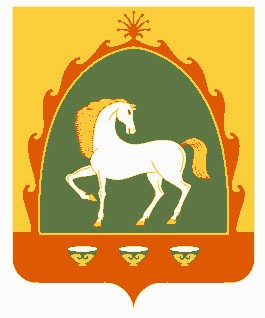 